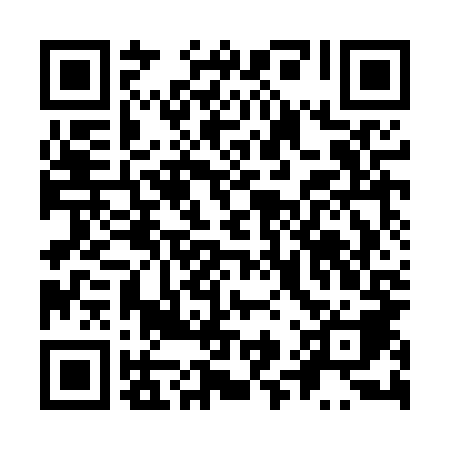 Ramadan times for Strzyzyna, PolandMon 11 Mar 2024 - Wed 10 Apr 2024High Latitude Method: Angle Based RulePrayer Calculation Method: Muslim World LeagueAsar Calculation Method: HanafiPrayer times provided by https://www.salahtimes.comDateDayFajrSuhurSunriseDhuhrAsrIftarMaghribIsha11Mon4:064:065:5811:453:385:335:337:1912Tue4:034:035:5511:453:395:355:357:2113Wed4:014:015:5311:453:415:375:377:2314Thu3:583:585:5111:443:425:395:397:2515Fri3:563:565:4911:443:435:405:407:2716Sat3:533:535:4611:443:455:425:427:2817Sun3:513:515:4411:433:465:445:447:3018Mon3:483:485:4211:433:485:465:467:3219Tue3:463:465:3911:433:495:475:477:3420Wed3:433:435:3711:433:505:495:497:3621Thu3:403:405:3511:423:525:515:517:3822Fri3:383:385:3211:423:535:525:527:4023Sat3:353:355:3011:423:545:545:547:4224Sun3:323:325:2811:413:565:565:567:4425Mon3:303:305:2611:413:575:575:577:4626Tue3:273:275:2311:413:585:595:597:4827Wed3:243:245:2111:404:006:016:017:5128Thu3:213:215:1911:404:016:036:037:5329Fri3:193:195:1611:404:026:046:047:5530Sat3:163:165:1411:404:036:066:067:5731Sun4:134:136:1212:395:057:087:088:591Mon4:104:106:1012:395:067:097:099:012Tue4:074:076:0712:395:077:117:119:033Wed4:054:056:0512:385:087:137:139:064Thu4:024:026:0312:385:107:147:149:085Fri3:593:596:0012:385:117:167:169:106Sat3:563:565:5812:375:127:187:189:127Sun3:533:535:5612:375:137:197:199:158Mon3:503:505:5412:375:147:217:219:179Tue3:473:475:5212:375:167:237:239:2010Wed3:443:445:4912:365:177:247:249:22